1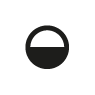 Die erste Laterne ist echt. Die zweite Laterne nicht. Warum?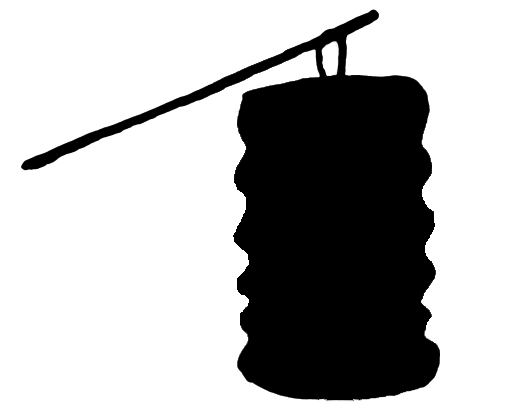 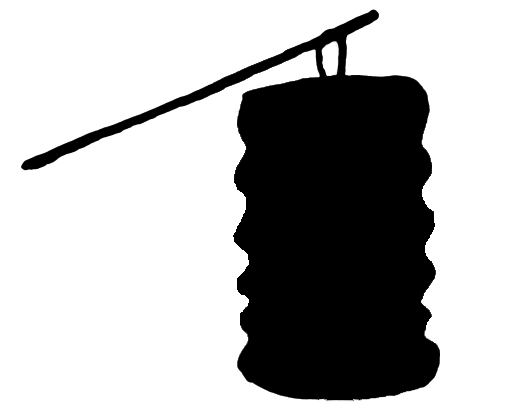 2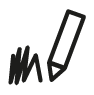 Male nur die echten Laternen an. 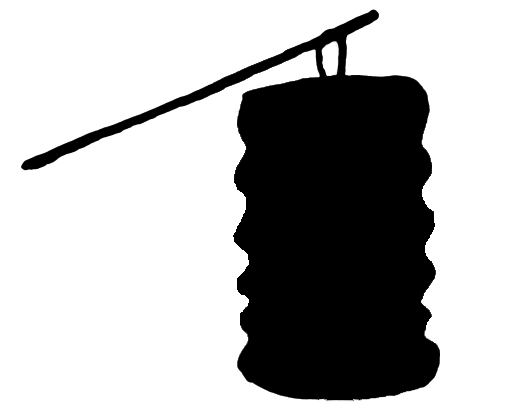 Name:Klasse:Datum:Klasse 2, KV 1Knobeln mit LaternenKnobeln mit LaternenKnobeln mit LaternenKnobeln mit LaternenKnobeln mit Laternen